Pengembangan Modul Tematik Tema 6 “Energi dan Perubahannya” untuk Kelas III SDN CepokoPuput Sriwahyuni1, Muhamad Basori2, Sutrisno Sahari3Universitas Nusantara PGRI Kediri1,2,3puputwahyuni056@gmail.com1, muhamadbasori@unpkediri.ac.id2,sutrisno@unpkediri.ac.id3PENDAHULUAN Menurut Haris  (2012:  14)  hasil  belajar  merupakan  suatu pencapaian bentuk perubahan perilaku yang cenderung menetap dari ranah kognitif afektif dan psikomotorik dari proses belajar yang dilakukan dalam waktu tertentu dari beberapa pendapat yang telah dikemukakan maka pengertian hasil belajar menurut penulis adalah suatu kemampuan yang diperoleh dari peserta didik dilihat melalui perubahan tingkah laku yang mencakup dari aspek kognitif afektif dan psikomotorik dalam proses suatu pembelajaran yang sesuai dengan tujuan yang ingin dicapai dalam pembelajaran tersebut.Berdasarkan hasil observasi dengan mewawancarai guru kelas III SDN Cepoko diketahui bahwa adapun permasalahan yang sering dialami peserta didik dalam pembelajaran yaitu: Pertama pada aspek penggunaan bahan ajar, di SDN Cepoko penggunaan bahan ajar yang sesuai dengan karakteristik siswa masih jarang dan fasilitas yang terbatas, dikarenakan modul di SD tersebut siswa kelas III  belum  semuanya  mendapatkan modul untuk belajar. Keduadalam pembelajaran guru masih menganggap bahwa siswa sebagai invidu yang sama, yang memiliki kemampuan dan kecepatan belajar yang sama sehingga siswa mengalami kesulitan belajar dalam memahami materi. Ketiga sebagian siswa masih ada yang mengalami kesulitan belajar untuk menyesuaikan diri dalam proses pembelajaran.Dari permasalahan tersebut, dibutuhkan solusi berupa bahan ajar modul tematik. Mulyasa (2004: 43-45) modul merupakan paket belajar mandiri yang meliputi serangkaian pengalaman belajar yang sistematis untuk membantu  siswa  mencapai  tujuan.  Keunggulan modul dibandingkan dengan bahan ajar yang lain menurut (Oemar 2015: 41). pengajaran menggunakan modul mempunyai kebebasan dimana siswa dapat melakukan kegiatan belajar mandiri seperti membaca sendiri.METODEPenelitian  ini  menggunakan  jenis  penelitian  pengembangan ADDIE. Penelitian ini menghasilkan suatu produk tertentu dan menguji keefektifan produk tersebut menggunakan penelitian dan pengembangan ADDIE, penelitian dan pengembangan bertujuan untuk menghasilkan produk yang lebih efektif dan efisien untuk membantu peserta didik dalam memahami dan menjabarkan masalah  mengenai  bahan ajar  berbasis modul tersebut.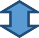 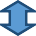 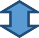 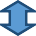 Pada tahap analisis yaitu kegiatan utama yang berisi tentang menganalisis dibutuhkan atau tidaknya pengembangan bahan ajar dan menganalisis kelayakan bahan  ajar. Tahap kedua  adalah  tahap design atau perancangan. Pada tahap ini di mulai merancang bahan ajar modul tematik yang akan dikembangkan  sesuai  hasil  analisis  yang  dilakukan oleh peneliti sebelumnya. Tahap ketiga pengembangan dilakukan untuk membuat dan menguji produk yang sebelumnya sudah dirancang  pada tahap desain. Tahap keempat adalah tahapan implementasi dilakukan secara terbatas pada sekolah yang ditunjuk sebagai tempat penelitian. Tahap kelima adalah tahapan mengevaluasi produk  yang  telah diujicobakan, proses evaluasi untuk melihat apakah sistem pembelajaran yang sedang dibangun  berhasil,  sesuai  dengan  harapan  diawal  atau tidak.Lokasi penelitian dilakukan di SDN Cepoko yang berada di Kec.Brebek Kab. Nganjuk.  Sedangkan  subjek  penelitian  yaitu  peserta didik kelas III SDN Cepoko yang berjumlah 21 siswa. SDN Cepoko dipilih karena pada SD ini  belum  menggunakan  bahan  ajar  yang  bervariasi, unik, dan inovatif. Maka dari itu peneliti memilih dan melakukan penelitian pada SD tersebut.Penelitian ini menggunakan instrumen pengumpulan data angket dan tes. Angket digunakan untuk mengetahui validitas dan kepraktisan modul tematik yang dikembangkan. Angket yang digunakan yaitu angket validasi ahli bahan ajar dan materi, angket respon guru, serta angket respon siswa. Tes digunakan untuk mengetahui keefektifan modul tematik yang dikembangkan. Penelitian ini menggunakan teknik analisis data kuantitatif dan kualitatif.Analisis Data AngketAnalisis data ini mencangkup analisis data kevalidan, kepraktisan dan keefektifan.KevalidanMenghitung presentase hasil  validasi  berdasarkan  angket  validasi yang diperoleh oleh validator menurut Akbar (2015:78) menggunakan rumus sebagai berikut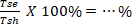 Keterangan :V-ah = Validasi ahli mediaTse = Total skor empiric (skor yang di dapat)Tsh = Total skor maksimalKemudian	agar	dapat   mengetahui	nilai	akhir uji kevalidan dari beberapa validator dapat diukur dengan rumus sebagai berikut :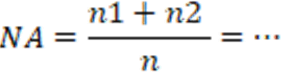 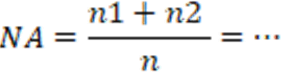 Keterangan :NA = Skor akhir kevalidann1 = Jumlah nilai dari ahli materi n2 = Jumlah nilai dari ahli  media n = Jumlah nilaiTABEL 1Analisis Data KepraktisanData yang digunakan untuk menentukan kriteria kepraktisan pada bahan ajar modul tematik diperoleh dari penilaian guru dan siswa dengan mengisis angket yang sudah diberikan peneliti.Angket respon guruMemberikan skor untuk setiap item pernyataan 1,2,3,4 dan 5Menjumlahkan skor total pada tiap itemMelakukan perhitungan presentase dari respo guru menurut Akbar (2015:78) menggunakan rumus sebagai berikut.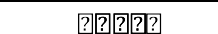 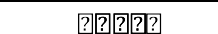 Angket respon siswaMemberikan skor untuk setiap item pernyatan dengan jawaban Ya dan TidakMenjumlahkan skor total pada itemMenghitung presentase hasil angket respon siswa menurut Trianto (2013 : 234) dengan rumus sebagai berikut :Keterangan :A = Proposi siswa yang memilih B = Jumlah siswa (responden)Mengubah hasil dari pencapaian skor menjadi bentuk kualitatif, yang mengacu pada kategori kriteria interprestas skor menurut Akbar (2015:82) sebagai berikut.TABEL 2Data analisis keefektifanKeefektifan digunakan untuk mengukur keberhasilan media yang diuji coba kan pada saat belajar mengajar. Data keefektifan diperoleh dari hasil tes pada soal evaluasi siswa setelah menggunakan media pembelajaranHasil Belajar SiswaUntuk menghitung presentase hasil dari angket respon siswa menurut Trianto (2013:343) dengan rumus sebagai berikut :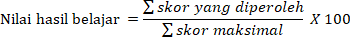 Sedangkan untuk rata-rata hasil belajar siswa dalam satu kelas adalah sebagai berikut :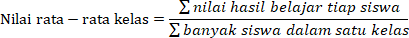 Setelah diketahui niai rata-rata siswa, berikutnya menghitung jumlah siswa yang lulus KKM yaitu mendapatkan 75 dengan mempresentase ketuntasan klasikal dengan rumus menurut Sugiyono (2016:369) sebagai berikut.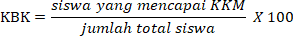 Mengubah hasil dari pencapaian skor menjadi bentuk kualitatif yang mengacu pada kategori kriteria interprestasi skor menurut Riduwan (2013:41) sebagai berikut.TABEL 3Berdasarkan tabel di atas, bahan ajar modul tematik dikatan efektif apabila telah mencapai presentase 81%-100% dengan responden siswa sangat kuat.HASIL DAN PEMBAHASANHasil Studi LapanganHasil dari penelitian  dan  pengembangan  berupa  bahan  ajar (modul) tematik subtema 1 sumber energi. Dari penelitian tersebut diketahui adanya permasalahan yang sering  terjadi  dialami  siswa dalam pembelajaran tersebut yaitu : pertama pada aspek tersebut penggunaan modul di SDN Cepoko masih sangat kurang dan fasilitas yang terbatas. Kedua pada aspek proses pembelajaran kepada siswa (Student Center), guru masih menganggap bahwa siswa  sebagai individu yang sama, yang memiliki kemampuan dan kecepatan belajar yang sama sehingga siswa mengalami kesulitan belajar dalam memahami materi. Ketiga pada proses pembelajaran siswa masih bergantung pada guru dan pada respon siswa guru  jarang mengapresiasi kepada siswa sehingga siswa jadi kurang bersemangat dan maluuntuk maju kedepan.Subjek pada penelitian dan pengembangan ini meliputi ahli bahan ajar, ahli materi dan 21 siswa kelas III SDN Cepoko.TABEL 4Disamping itu terdapat masukan dari ahli bahan ajar dan materi untuk menunjang pengembangan modul tematik yaitu :Penambahan gambar dan materi pada bahan ajar modul tematikSpasi kurang menjorokPenambahan referensi pada gambarTABEL 5. Desain Akhir MediaKESIMPULAN DAN SARANDari beberapa ulasan di atas diambi kesimpulan berupa :Bahan ajar modul tematik di validasikan kepada para ahli yaitu  ahli media dan ahli materi. Hasil dari validasi ahli bahan ajar modul tematik sebesar 88% dan hasil dari validasi ahli materi sebesar 88%. Berdasarkan presentase menurut Akbar (2015) maka bahan ajar modul tematik sangat valid digunakan.Bahan ajar modul tematik di uji kepraktisanya melalui angket yang di isi oleh guru dan siswa. Hasil angket dari guru yaitu 94% sedangkan hasil angket dari siswa mendapatkan nilai 94%. Berdasarkan presentase menurut Akbar (2015) maka bahan ajar modul tematik sangat praktis digunakan.Bahan ajar modul tematik di uji kefektifannya melalui soal evaluasi yang diberikan kepada siswa. Nilai yang diperoleh siswa dibandingkan dengan KKM, setelah dibandingkan dengan KKM nilai tersebut dihitung ketuntasan klasikalnya. Hasil yang diperoleh yaitu 83% untuk uji coba terbatas dan 94% untuk uji coba luas.SARANBagi GuruHasil penelitian ini dapat dijadikan sebagai acuan atau masukan untuk meningkatkan proses belajar mengajar pada standar kompetensi dan dapat membantu peserta didik dalam proses belajar.Bagi SiswaPenelitian ini sangat bermanfaat untuk meningkatkan kemampuan dalam proses pembelajaran, karena dengan adanya modul ini sebagai sumber belajar yang akan digunakan secara maksimal diharapkan siswa mampu belajar secara mandiri sehingga dapat meningkatkan kemampuan peserta didik.Bagi Kepala SekolahHasil penelitian ini dapat dijadikan acuan sebagaimana membuat kebijakan tentang peningkatan kualitas pembelajaran di sekolah melalui pelatihan dalam membuat modul dan menerapkan disetiap bidang studi.Bagi penelitiBisa menjadi termotivasi dalam mengembangkan modul tematik tema 6 energi dan perubahannya subtema 1 sumber energi.DAFTAR PUSTAKAAkbar, S. (2015). Instrumen Perangkat  Pembelajaran.  Bandung:  PT Remaja Posdakarya.Al Maidah, A. (2015). Pengembangan Modul Tematik sebagai Penunjang Bahan Ajar Siswa Kelas  I  Sekolah  Dasar  Negeri  Patuk  1 Gunungkidul. E-Jurnal Skripsi Program Studi Teknologi Pendidikan.Riduwan, &  Akdon.  (2013).  Rumus  dan  Data  dalam  Analisis  Statistika.Bandung: Alfabeta.Santyasa, Wayan, I, 2009. Metode Penelitian Pengembangan dan Teori Pengembangan Modul, Jakarta : Universitas Pendidikan Ganesha.Sudjana, N. (2013). Penilaian Hasil Proses Belajar Mengajar. Bandung: Remaja Rosdakarya.Sugiyono.2015. Metode Penelitian Pendidikan. Pendekatan Kuantitatif, Kualitatif, dan R&D. Bandung: Alfabeta.ABSTRACTThis research is motivated by the results of observations and interviews conducted at Cepoko Sdn Bhd in class III. In the learning process there are problems in the form of experienced students where the use of module teaching materials is still not optimal or still limited, because in elementary school not all grade III students get modules for learning. The problems of this research are (1) how valid is the development of the thematic module on the theme of 6 energy and its changes for class III Sdn Cepoko? (2) how practical is the development of the thematic modules on the theme of energy and its changes for class III Sdn Cepoko? (3) how effective is the development of the thematic module on theme 6 energy and its changes for class III Sdn Cepoko? This study uses the ADDIE research type which includes 5 stages. These stages are Anaysis (analysis), Design (design), Development (development), Implementation (implementation), Evaluation (evaluation). This study used a validity test in the form of a validation questionnaire in the form of learning validation, material and media validation, practicality test using a teacher and student response questionnaire, effectiveness test using post-test results. Based on the results of the study, the following data were obtained (1) the validity of the thematic module teaching materials obtained a validation score of 88% for material experts and 88% for media experts, which means that they are included in the very valid category (2) the practicality of teaching materials was obtained from questionnaires from teacher responses and student responses. The teacher's response obtained a score of 94% while the student's response obtained a score of 94%, which means it is included in the very practical category to use.ABSTRACTThis research is motivated by the results of observations and interviews conducted at Cepoko Sdn Bhd in class III. In the learning process there are problems in the form of experienced students where the use of module teaching materials is still not optimal or still limited, because in elementary school not all grade III students get modules for learning. The problems of this research are (1) how valid is the development of the thematic module on the theme of 6 energy and its changes for class III Sdn Cepoko? (2) how practical is the development of the thematic modules on the theme of energy and its changes for class III Sdn Cepoko? (3) how effective is the development of the thematic module on theme 6 energy and its changes for class III Sdn Cepoko? This study uses the ADDIE research type which includes 5 stages. These stages are Anaysis (analysis), Design (design), Development (development), Implementation (implementation), Evaluation (evaluation). This study used a validity test in the form of a validation questionnaire in the form of learning validation, material and media validation, practicality test using a teacher and student response questionnaire, effectiveness test using post-test results. Based on the results of the study, the following data were obtained (1) the validity of the thematic module teaching materials obtained a validation score of 88% for material experts and 88% for media experts, which means that they are included in the very valid category (2) the practicality of teaching materials was obtained from questionnaires from teacher responses and student responses. The teacher's response obtained a score of 94% while the student's response obtained a score of 94%, which means it is included in the very practical category to use.Keywords: energy thematic module and its changesABSTRAKPenelitian ini dilatar belakangi oleh hasil observasi dan wawancara yang dilakukan di Sdn Cepoko pada kelas III. Dalam proses pembelajaran terdapat permasalahan yang berupa dialami peserta didik dimana penggunaan bahan ajar modul masih belum maksimal atau masih terbatas, dikarenakan di Sd tersebut siswa kelas III belum semuanya mendapatkan modul untuk belajar. Permasalahan penelitian ini adalah (1) bagaimana kevalidan pengembangan modul tematik tema 6 energi dan perubahannya untuk kelas III Sdn Cepoko? (2) bagaimana kepraktisan pengembangan modul tematik tema energi dan perubahannya untuk kelas III Sdn Cepoko? (3) bagaimana keefektifan pengembangan modul tematik tema 6 energi dan perubahannya untuk kelas III Sdn Cepoko?. Penelitian ini menggunakan jenis penelitian ADDIE yang mencangkup 5 tahap. Tahapan-tahapan tersebut yaitu Anaysis (analisis), Design (desain), Development (pengembangan), Implementation (implementasi), Evaluation (evaluasi). Penelitian ini menggunakan uji kevalidan berupa angket validasi yang berupa validasi pembelajaran, validasi materi dan juga media, uji kepraktisan dengan menggunakan angket respon guru dan siswa, uji kefektifan menggunakan hasil post-test. Berdasarkan hasil penelitian diperoleh data sebagai berikut (1) kevalidan bahan ajar modul tematik diperoleh skor validasi ahli materi 88% dan ahli media 88% yang artinya masuk dalam kategori sangat valid (2) kepraktisan bahan ajar diperoleh dari angket respon guru dan respon siswa. Respon guru diperoleh skor 94% sedangkan respon siswa diperoleh skor 94% yang artinya masuk dalam kategori sangat praktis digunakan. ABSTRAKPenelitian ini dilatar belakangi oleh hasil observasi dan wawancara yang dilakukan di Sdn Cepoko pada kelas III. Dalam proses pembelajaran terdapat permasalahan yang berupa dialami peserta didik dimana penggunaan bahan ajar modul masih belum maksimal atau masih terbatas, dikarenakan di Sd tersebut siswa kelas III belum semuanya mendapatkan modul untuk belajar. Permasalahan penelitian ini adalah (1) bagaimana kevalidan pengembangan modul tematik tema 6 energi dan perubahannya untuk kelas III Sdn Cepoko? (2) bagaimana kepraktisan pengembangan modul tematik tema energi dan perubahannya untuk kelas III Sdn Cepoko? (3) bagaimana keefektifan pengembangan modul tematik tema 6 energi dan perubahannya untuk kelas III Sdn Cepoko?. Penelitian ini menggunakan jenis penelitian ADDIE yang mencangkup 5 tahap. Tahapan-tahapan tersebut yaitu Anaysis (analisis), Design (desain), Development (pengembangan), Implementation (implementasi), Evaluation (evaluasi). Penelitian ini menggunakan uji kevalidan berupa angket validasi yang berupa validasi pembelajaran, validasi materi dan juga media, uji kepraktisan dengan menggunakan angket respon guru dan siswa, uji kefektifan menggunakan hasil post-test. Berdasarkan hasil penelitian diperoleh data sebagai berikut (1) kevalidan bahan ajar modul tematik diperoleh skor validasi ahli materi 88% dan ahli media 88% yang artinya masuk dalam kategori sangat valid (2) kepraktisan bahan ajar diperoleh dari angket respon guru dan respon siswa. Respon guru diperoleh skor 94% sedangkan respon siswa diperoleh skor 94% yang artinya masuk dalam kategori sangat praktis digunakan. Keywords: energy thematic module and its changesNo.PresentaseKriteria    1.81,00%-100,00%Sangat valid dan dapat digunakan tanpa perbaikan22.61,00%-80,00%Sangat valid dan dapat digunakan namun perlu perbaikan kecil23.41,00%-60,00%Kurang	valid dipergunakan dan disamarkan tidak dipergunakan 4.21,00%-40,00%Tidak valid dan tidak bisa digunakanNo.PresentaseKriteria1.81,00%-100,00%Sangat	praktis	dan	dapat	digunakan	tanpa perbaikan2.61,00%-80,00%Cukup praktis dan dapat digunakan namun perlu perbaikan kecil3.41,00%-60,00%Kurang praktis dan disarankan tidak dipergunakan4.21,00%-40,00%Tidak praktis dan tidak bisa digunakan5.00,00%-20,00%Sangat tidak praktis dan tidak bisa digunakanPresentase KetuntasanKlasifikasi0%-20%Sangat lemah21%-40%Lemah41%-60%Cukup61%-80%Kuat81%-100%Sangat lemahNo. KeteranganNamaAhli MateriKukuh Andri Aka, M.Pd.Ahli Bahan ajarKarimatus Saidah, M.Pd.Siswa21 siswa SDN CepokoNoketerangansebelum revisisesudah revisi1. Kesesuaian gambar materi matahari sebagai sumber energi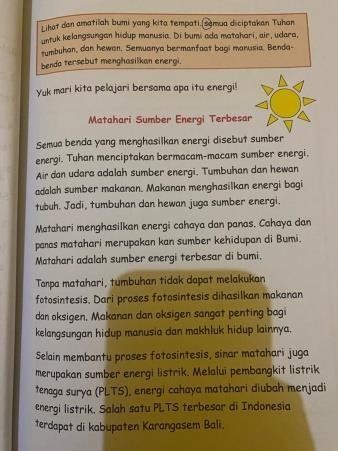 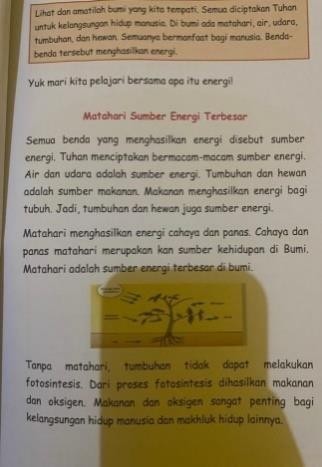 2. Kesesuaian paragaraf menjorok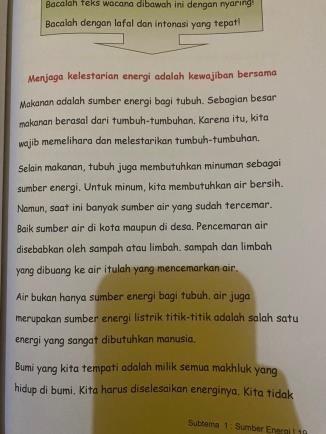 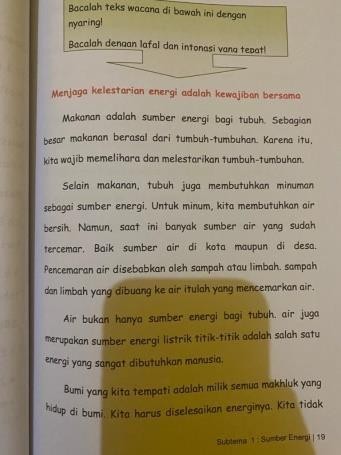 